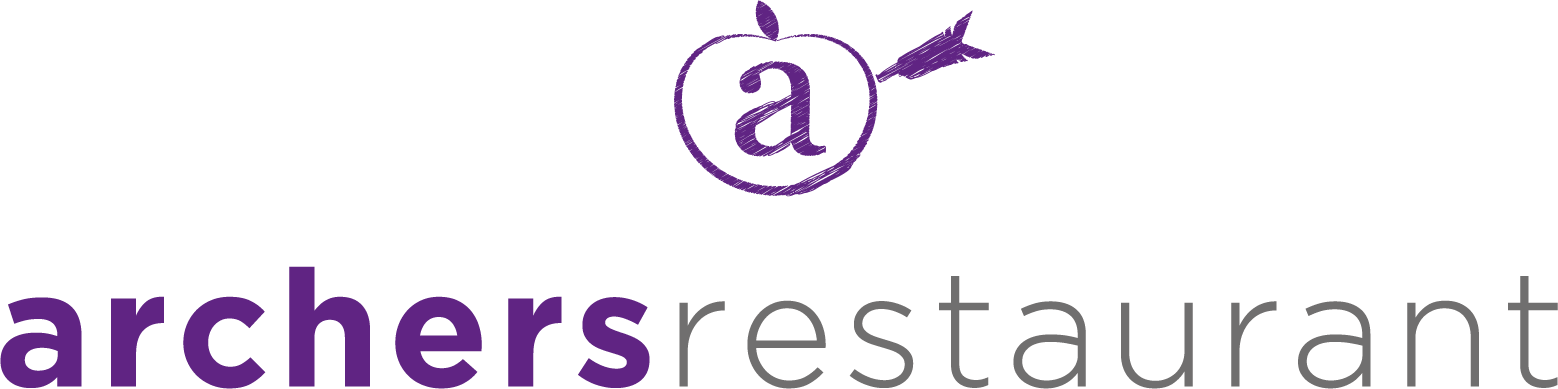 Burns Night MenuThursday 27th January 20225 Courses – including tea/coffee - £20.95To StartVenison & black pudding Scotch egg, apple, pickled onion & watercressSoupCullen Skink, smoked haddock & leekHaggisHaggis, neeps & tatties, whisky sauceMainSlow cooked lamb & rosemary suet pudding, parsnip, roasted carrot & shallotDessertRaspberry, honey & oat cranachan ‘trifle’